О закупке сетевыми организациями электрической энергии для компенсации потерь в сетях и ее стоимости;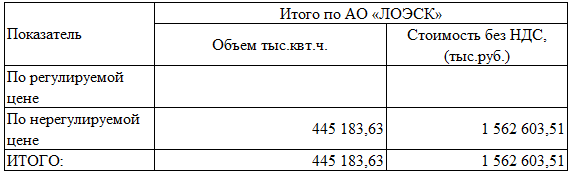 